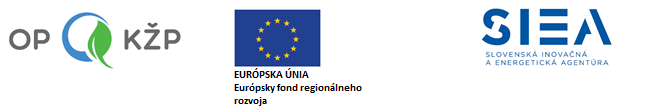 “Európsky fond regionálneho rozvoja”Zníženie energetickej náročnosti výroby v spoločnosti Žeriavy-Cerovský, s.r.o.Všeobecné informácie o projekte:Názov projektu:	Zníženie energetickej náročnosti výroby v spoločnosti Žeriavy-Cerovský, s.r.oKód projektu:	NFP310040N968Operačný program:         Kvalita životného prostrediaPrioritná os:                      4 Energeticky efektívne nízkouhlíkové hospodárstvo vo všetkých sektorochInvestičná priorita:          4.2 Podpora energetickej efektívnosti a využívania energie z obnoviteľných 			zdrojov v podnikochŠpecifický cieľ:                  4.2.1 Zníženie energetickej náročnosti a zvýšenie využívania OZE v podnikochFond:                                  Európsky fond regionálneho rozvojaPoskytovateľ:                    Ministerstvo životného prostredia Slovenskej republiky v zastúpení Slovenská 		 inovačná a energetická agentúraStručný popis projektu:Predložený projekt reaguje na jeden z významných problémov firmy Žeriavy-Cerovský, s.r.o. ktorým je vysoká energetická náročnosť prevádzky výrobnej haly. Projekt prispeje k zníženiu energetickej náročnosti výrobnej haly, prevádzkových výdavkov a k zlepšeniu pracovného prostredia zamestnancov spoločnosti.Navrhnuté opatrenia boli zvolené na základe výstupov energetického auditu, ktorý dôsledne preskúmal východiskový stav budovy a jej energetické vlastnosti. Opatrenia, navrhnuté energetickým audítor za účelom dosiahnutia stanoveného cieľa projektu sú zrealizované prostredníctvom dvoch hlavných aktivít:Zabezpečenie energetických auditov v MSP - V rámci uvedenej hlavnej aktivity bol v období január až marec 2018 zrealizovaný energetický audit. Výdavky na energetický audit sú súčasťou rozpočtu projektu ako oprávnené. Energetický audit určil možné opatrenia na zníženie energetickej náročnosti budovy a slúži ako podklad pre realizáciu hlavnej aktivity č. 2.Implementácia opatrení z energetických auditov - Náplňou aktivity je zníženie energetickej náročnosti priemyselnej budovy a to prostredníctvom realizácie vhodnej kombinácie opatrení, vyplývajúcich zo zrealizovaného energetického auditu.Hlavná aktivita B pozostáva konkrétne z nasledovných opatrení na zlepšenie energetickej efektívnosti:Cieľom projektu je zvýšiť energetickú efektívnosť spoločnosti Žeriavy-Cerovský, s.r.o. realizáciou nasledovných opatrení:rekonštrukcia a modernizácia stavebného objektu (zateplenie nezateplených stien objektu, zateplenie nezateplenej časti strechy objektu, výmena pôvodných otvorových konštrukcií),rekonštrukcia a modernizácia vykurovania (Inštalácia rozvodov a vykurovacích telies, hydraulické vyváženie systému, osadenie termostatických ventilov s termoregulačnými hlavicami a automatická regulácia vykurovania s nočným a víkendovým útlmom.rekonštrukcia a modernizácia systémov osvetlenia (výmena pôvodných svietidiel za nové a doplnenie ich počtu, aby boli splnené požiadavky v zmysle STN EN 12 464-1 vrátane kompletnej výmeny elektroinštalácie.Po zrealizovaní projektu dôjde k celkovému zlepšeniu súčasného stavu v oblasti spotreby energie ako aj k zhodnoteniu dlhodobého hmotného majetku firmy. Merateľné ukazovatele projektu:Odhadované ročné zníženie emisií skleníkových plynov – 4,01 t ekviv. CO2Počet energetických auditov – 1Počet opatrení energetickej efektívnosti realizovaných v podnikoch – 3Počet podnikov, ktorým sa poskytuje podpora – 1Predpokladaná úspora PEZ v podniku podľa energetického auditu – 8,552MWh/rokSpotreba energie v podniku po realizácii opatrení energetickej efektívnosti – 80,0656MWh/rokSpotreba energie v podniku pred realizáciou opatrení energetickej efektívnosti – 209,862MWh/rokÚspora PEZ v podniku – 8,552MWh/rokHarmonogram projektu:Celková dĺžka realizácie hlavnej aktivity projektu (v mesiacoch):    23Začiatok realizácie hlavných aktivít projektu:                                      01/2018Ukončenie realizácie hlavnej aktivity projektu:                                   11/2019Financovanie projektu:Forma financovania:                                                                                 Nenávratný grantCelková výška oprávnených výdavkov:                                                 97 807,81 €Výška nenávratného finančného príspevku:                                        83 136,64 €Výška spolufinancovania z vlastných zdrojov prijímateľa:                 14 671,17 €